PEDIDO SECCIONAL 	N° 8422DESTINO:	Atracadero de Yates Carmelo – Dársena HigueritasARTICULOS: 2 garitas de seguridad Cabina de fibra de vidrio de color blancoMedidas aprox. 2,20 x 2,20 x 2,30 mtsParedes laterales con vidrios fijos de 5mm espesor, pared de frente con puerta de 2mts con cerradura y ventanas tipo guillotinaPiso antideslizanteEquipamiento eléctrico con 3 enchufes (1 tres en línea y 1 schuko), una luminaria con interruptor y una llave diferencial de protecciónMostrador con cajón con cerraduraSE ADJUNTA IMAGEN SIMILAR A LO SOLICITADOESPECIFICAR: Mantenimiento de oferta Si los precios cotizados incluyen el IVA Plazo de entregaSE SUGIERE COTIZAR VIA ON LINE, A TRAVES DE LA PAGINA DE COMPRAS ESTATALES www.comprasestatales.gub.uy EN LA MISMA ENCONTRARA EL INSTRUCTIVO PARA OFERTAR EN LINEA, ASI COMO CARGAR VARIAS OPCIONES PARA UN MISMO ITEM (EJ: FORMA DE PAGO CONTADO) PUDIENDOLAS DIFERENCIAR UTILIZANDO EL CAMPO VARIACION. POR CONSULTAS: 2903 1111 – compras@acce.gub.uy Por consultas del artículo dirigirse a: Oficina Puerto / Tel. 4542 2058Las cabinas se retiran en la empresa con vehículo oficial matrícula LOF 1117.Coordinar al tel. 29158333 int. 20115/20117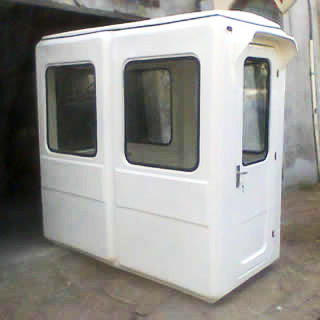 